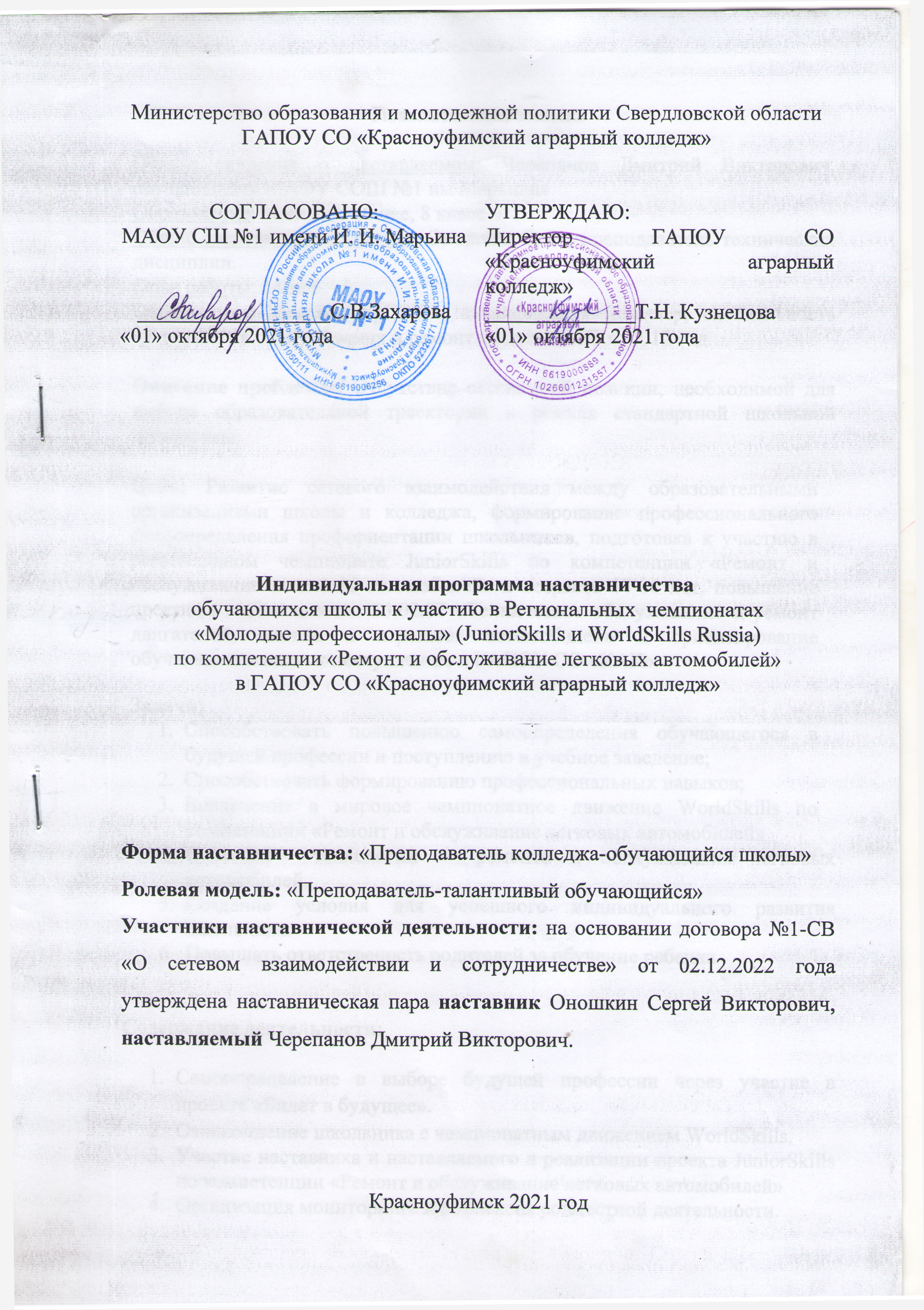 Пояснительная запискаОбщие сведения о наставляемом: Черепанов Дмитрий Викторович, обучающийся МАОУ СОШ №1 им Марьина» Образование: неполное общее, 8 классОбщие сведения о наставнике: Оношкин С. В., преподаватель технических дисциплин.Стаж работы: 14 летОбразование: высшее, УрГСХА, квалификация инженер, специальность «Технология обслуживания и ремонт машин в АПК», 2012 год.Описание проблемы: Отсутствие осознанной позиции, необходимой для выбора образовательной траектории в рамках стандартной школьной программыЦель: Развитие сетевого взаимодействия между образовательными организациями школы и колледжа, формирование профессионального самоопределения профориентации школьников, подготовка к участию в региональном чемпионате JuniorSkills по компетенции «Ремонт и обслуживание легковых автомобилей» в возрасте 14-16 лет, повышение престижа специальности 23.02.07 «Техническое обслуживание и ремонт двигателей, систем и агрегатов автомобилей» и ориентирование обучающихся школ к поступлению в ГАПОУ СО «КАК».Задачи:Способствовать повышению самоопределения обучающегося в будущей профессии и поступлению в учебное заведение;Способствовать формированию профессиональных навыков;Вовлечение в мировое чемпионатное движение WorldSkills по компетенции «Ремонт и обслуживание легковых автомобилей»Освоение  технологии   ремонта и обслуживания легковых автомобилей.Создание условия для успешного индивидуального развития школьника.Повышать ответственость родителей за обучение ребенка.Содержание деятельности:Самоопределение в выборе будущей профессии через участие в проекте «Билет в будущее».Ознакомление школьника с чемпионатным движением WorldSkills.Участие наставника и наставляемого в реализации проекта JuniorSkills по компетенции «Ремонт и обслуживание легковых автомобилей»Организация мониторинга и рефлексия совместной деятельности.Профессиональная ориентация школьников, направленная на освоение специальности 23.02.07 «Техническое обслуживание и ремонт двигателей, систем и агрегатов автомобилей» и поступление в ГАПОУ СО «КАК».Планируемые результаты:1.  Определение с выбором будущей профессии.2. Усиление уверенности в собственных силах и развитие технического потенциала школьника.3. Знакомство с современным оборудованием в области технического обслуживания и ремонта двигателей, систем и агрегатов автомобилей4. Обмен опытом с одноклассниками об участии в региональном чемпионате JuniorSkills по компетенции «Ремонт и обслуживание легковых автомобилей» и специальностью 23.02.07 «Техническое обслуживание и ремонт двигателей, систем и агрегатов автомобилей». 5. Профессиональная ориентация одноклассников направленная на освоение специальности 23.02.07 «Техническое обслуживание и ремонт двигателей, систем и агрегатов автомобилей» и поступление в ГАПОУ СО «КАК».Сроки реализации программы: 01.10.2021- 01.05.2022 годаИНДИВИДУАЛЬНЫЙ ПЛАН РАЗВИТИЯ ПОД РУКОВОДСТВОМ НАСТАВНИКАФорма наставничества: «Преподаватель-обучающийся школы» Ролевая модель: «преподаватель - молодой специалист».Ф.И.О. и должность наставляемого сотрудника Черепанов Дмитрий Викторович, обучающийся школы.Ф.И.О. и должность наставника Оношкин Сергей Викторович, преподаватель технических дисциплинСрок осуществления плана: с «01» октября 2021 г. по «01» мая 2022 г.ПРИЛОЖЕНИЕ 1 Календарный План подготовки ПРИЛОЖЕНИЕ 2Календарный план подготовки участника Отборочных соревнований на право участия в Финале Национального чемпионата «Молодые профессионалы» в 2022 годуЧерепанов Дмитрий ВикторовичС - самостоятельная подготовка. Заключается в изучении нормативной документации по регламенту Отборочных соревнований, а также по компетенции; подготовка к планированию; выполнение установленных задач; изучение дополнительной литературы, технической и нормативной документации; тренировка необходимого навыка; тренировка коррекции существующего навыка; самостоятельный прогноз результатов.Э - работа участника совместно с экспертом. Заключается в разработке плана подготовки к соревнованиям: установления задач по модулям чемпионатного задания; обучение навыку; осуществление контрольного среза качества приобретенного навыка; осуществление корректировки имеющего навыка; осуществление контрольных замеров скорости выполнения заданий; совместный 
с участником прогноз результатов; консультации или знакомства с нормативной документации.К - совместная работа с консультантом. Заключается в привлечении дополнительного ресурса при осуществлении контрольного среза качества приобретенного навыка или откорректированного навыка, выбора технологии выполнения задания или модуля; обучению навык; корректировки навыка. Место проведения занятия: ГАПОУ СО «Красноуфимский аграрный колледж», город Красноуфимск, ул. Варгина 8А№Проект, заданиеСрокПланируемыйрезультатФактический результатОценканаставникаРаздел 1. Анализ профессиональных трудностей и способы их преодоленияРаздел 1. Анализ профессиональных трудностей и способы их преодоленияРаздел 1. Анализ профессиональных трудностей и способы их преодоленияРаздел 1. Анализ профессиональных трудностей и способы их преодоленияРаздел 1. Анализ профессиональных трудностей и способы их преодоленияРаздел 1. Анализ профессиональных трудностей и способы их преодоления1.1Отбор участников для участия в региональном чемпионате через участие в Федеральном проекте «Билет в будущее»Октябрь 20211. Определить  участников программы  школ города КрасноуфимскаОтбор наиболее успешных участниковОпределены участники школ города КрасноуфимскаПо результатам проекта отобраны 8 участников1.2Мотивация на самореализацию через практическую деятельность. Удовлетворение собственных познавательных интересовНоябрь 2021Ознакомить с движением Волдскиллс.Выполнить практическое задание1.Ознакомлены с движением Волдскиллс.2.Выполнение практического задания1.3Отбор участника в мастерских колледжа для участия в региональном чемпионате.Декабрь 20211.Провести отборочный этап муниципального конкурса профмастерства с соблюдений требований Чемпионата 2.Отобрать 3 участника 3.Эсперты -работодатели1.Проведен отборочный этап муниципального конкурса профмастерства с соблюдений требований Чемпионата 2.Отобраны 3 участника 3.Эспертами выступают работодатели.1.4Разработка индивидуального календарного плана подготовки школьников к чемпионатуДекабрь 2021Разработать индивидуальный планРазработан индивидуальный планРаздел 2. Направления профессионального развития школьникаРаздел 2. Направления профессионального развития школьникаРаздел 2. Направления профессионального развития школьникаРаздел 2. Направления профессионального развития школьникаРаздел 2. Направления профессионального развития школьникаРаздел 2. Направления профессионального развития школьникаРаздел 2. Направления профессионального развития школьника2.1.Отработка профессинальных  навыков по модулям модулю АОтработка профессинальных  навыков по модулям модулю АДекабрь 2021-февраль 2022В соответствии с индивидуальным планом (приложение 1)В соответствии с индивидуальным планом (приложение 1)2.2. Отработка профессинальных навыков по модулям модулю В Отработка профессинальных навыков по модулям модулю ВДекабрь 2021-февраль 2022В соответствии с индивидуальным планом (приложение 1)В соответствии с индивидуальным планом (приложение 1)2.3.Отработка профессинальных навыков по модулям модулю СОтработка профессинальных навыков по модулям модулю СДекабрь 2021-февраль 2022В соответствии с индивидуальным планом (приложение 1)В соответствии с индивидуальным планом (приложение 1)2.4.Отработка профессинальных навыков по модулям модулю DОтработка профессинальных навыков по модулям модулю DДекабрь 2021-февраль 2022В соответствии с индивидуальным планом (приложение 1)В соответствии с индивидуальным планом (приложение 1)2.5.Отобрать 1 участника  регионального чемпионата с привлечением работодателей и родителей.Февраль 2022Февраль 2022Провести отборочный этап с соблюдением требований ВСР.Провести экспертизу с привлечением работодателей. 3. Провести отборочный этап и экспертизу с привлечением родителей, как наблюдателей.4. Составить итоговый протокол.1.	Проведен отборочный этап с соблюдением требований ВСР.2.Проведена экспертиза с привлечением работодателей. 3. Проведен отборочный этап и экспертиза с привлечением родителей, как наблюдателей.4. Составлен итоговый протокол.2.6.Регистрация в системе ЕСИМ для участия в Регинальном чемпионате.Февраль 2022Февраль 2022Провести регистрацию в системе ЕСИМ для участия в Региональном чемпионате.Проведена регистрация в системе ЕСИМ для участия в Региональном чемпионате.2.7.Участие в региональном чемпионате JuniorSkills.Февраль 2022Февраль 2022Занять призовое место.Сопровождение на чемпионате1.	Занято 2 призовое место.2.Сопровождение на чемпионате2.8.Подготовка к национальному  чемпионату JuniorSkills. в резерв.Март 2022 – апрель 2022Март 2022 – апрель 2022Проведение подготовки по графику в мастерских колледжа (приложение 2)Проведение подготовки по графику в мастерских колледжа(приложение 2)2.9Обмен опытом с одноклассниками об участии в региональном чемпионате JuniorSkills по компетенции «Ремонт и обслуживание легковых автомобилей» и специальностью 23.02.07 «Техническое обслуживание и ремонт двигателей, систем и агрегатов автомобилей».Март 2022Март 2022Презентация опыта участия однокласссникам, ссылкаПрофессиональная ориентация одноклассников направленная на освоение специальности 23.02.07 «Техническое обслуживание и ремонт двигателей, систем и агрегатов автомобилей» и поступление в ГАПОУ СО «КАК»Подпись наставника___________________________                           «____» _________ 20__г.Подпись наставляемого сотрудника_______________________«____» _________ 20__ г.№ п/пдатаСодержание подготовкиЧасПреподаватель Теоретическая подготовкаТеоретическая подготовкаТеоретическая подготовка225.11.21Регламент чемпионата WSR, организация подготовительного этапа работы участников, гигиенические требования к организации рабочего места, подготовка рабочего места и инструментов, правила и нормы техники безопасности, уборка рабочего места после выполнения работ2Оношкин С.ВПрактическая подготовкаПрактическая подготовкаПрактическая подготовка22.12.21Отборочный этап среди учащихся СОШ2Группа экспертов Модуль А: Система управления двигателемМодуль А: Система управления двигателемМодуль А: Система управления двигателем167.12.21Ознакомление с диагностическим оборудованием, его подключение, работа с програмным обеспечением4Малахов В.П.9.12.21Выявление неисправностей системы управления двигателем.6Малахов В.П.15.12.21Устранение неисправностей системы управления двигателем.6Малахов В.П.Модуль C: Электрические и электронные системыМодуль C: Электрические и электронные системыМодуль C: Электрические и электронные системы1617.12.21Ознакомление с диагностическим оборудованием, его подключение и работа4Серебренников А.Н22.12.21Выявление неисправностей электрических и электронных систем6Серебренников А.Н24.12.21Устранение неисправностей электрических и электронных систем6Серебренников А.НМодуль D: Коробка передач (механическая часть)Модуль D: Коробка передач (механическая часть)Модуль D: Коробка передач (механическая часть)1627.12.21Ознакомление с рабочим оборудованием, его применение4Оношкин С.В11.01.22Выявление неисправностей коробки передач4Оношкин С.В13.01.22Метрологические измерения4Оношкин С.В18.01.22Устранение неисправностей коробки передач4Оношкин С.ВМодуль E: Двигатель (механическая часть)Модуль E: Двигатель (механическая часть)Модуль E: Двигатель (механическая часть)1621.01.22Ознакомление с рабочим оборудованием, его применение4Оношкин С.В24.01.22Выявление неисправностей дигателя4Оношкин С.В26.01.22Метрологические измерения4Оношкин С.В28.01.22Устранение неисправностей двигателя4Оношкин С.ВОтборочный этапОтборочный этапОтборочный этапОтборочный этапОтборочный этап1.02.22Отборочный этап, экзамен4Группа экспертов, родителиИТОГО, часовИТОГО, часовИТОГО, часов72датыпонедельниквторниксредачетвергпятницасубботавоскресенье14.03-20.03С- 3 часа с Ифраструктурный лист, оборудование, консультант Оношкин Сергей ВикторовичЭ-3 часа/ Двигатель, механическая часть/, эксперт Оношкин Сергей ВикторовичЭ-3 часа/ Двигатель, механическая часть/, эксперт Оношкин Сергей ВикторовичК-3 часа/ Двигатель, механическая часть/, консультант Малахов Владимир Петровичвыходнойвыходной21.03-27.03С- 3 часа с Техническое описание компетенции, SMP план, консультант Оношкин Сергей ВикторовичЭ-3 часа/ Двигатель, механическая часть/, эксперт Оношкин Сергей ВикторовичЭ-3 часа/ КПП, механическая часть/, эксперт Оношкин Сергей Викторовичвыходнойвыходной28.03-03.04Э-3 часа/ КПП, механическая часть/, эксперт Оношкин Сергей ВикторовичК-3 часа/ КПП, механическая часть/, консультант Малахов Владимир ПетровичЭ-3 часа/ КПП, механическая часть/, эксперт Оношкин Сергей Викторовичвыходнойвыходной04.04-10.04Э-3 часа/ Системы управления двигателем/эксперт Малахов Владимир ПетровичЭ-3 часа/ Системы управления двигателем/эксперт Малахов Владимир ПетровичК-3 часа/ Системы управления двигателем/консульант Серебренников Артем Николаевичвыходнойвыходной11.04-17.07Э-3 часа/ Системы управления двигателем/эксперт Малахов Владимир ПетровичС- 3 часа с Регламент провеведения ТОМ А, консультант Оношкин Сергей Викторовичвыходнойвыходной18.04-24.04Э-3 часа/ Электрические и электронные системы/эксперт Серебренников Артем НиколаевичЭ-3 часа/ Электрические и электронные системы/эксперт Серебренников Артем НиколаевичК-3 часа/ Электрические и электронные системы/ консультант Малахов Владимир Петровичвыходнойвыходной25.04-26.04Э-3 часа/ Электрические и электронные системы/эксперт Серебренников Артем НиколаевичС- 3 часа с Регламент проведения ТОМ Б, консультант Оношкин Сергей ВикторовичС- 3 часа с Кодекс этики, консультант Оношкин Сергей Викторович